DRUGA LIGA FBIH ZAPAD SEZONA – 2016/17 SLUŽBENA LICA – VII KOLO01.10.2016. – 15:30 satiSlobodna ekipa:   VITEZ (V)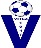              KOMESAR/POVJERENIK					                        KOMESAR/POVJERENIK                   ZA SUDIJE/SUCE					                     TAKMIČENJA/NATJECANJA               Josip Marjanović s.r.                                                                                                     Adnan Dupanović s.r.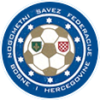 NOGOMETNI SAVEZ FEDERACIJE BiHNOGOMETNI SAVEZ FEDERACIJE BiH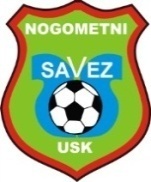 NOGOMETNI SAVEZ UNSKO-SANSKOG KANTONASportska dvorana „LUKE“, Ul. Bosanskih gazija 19, 77000 BihaćTel/fax:   ++387 37 220 283     www.nsusk.ba       e-mail: nsuskbi@gmail.comTransakcijski račun UniCredit Bank 3385002200518445NOGOMETNI SAVEZ UNSKO-SANSKOG KANTONASportska dvorana „LUKE“, Ul. Bosanskih gazija 19, 77000 BihaćTel/fax:   ++387 37 220 283     www.nsusk.ba       e-mail: nsuskbi@gmail.comTransakcijski račun UniCredit Bank 3385002200518445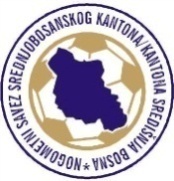   KRAJINA –  BRATSTVO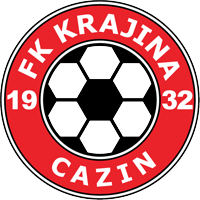 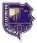   KRAJINA –  BRATSTVO  KRAJINA –  BRATSTVO  KRAJINA –  BRATSTVOGlavni sudacOmerdić AmarBihaćCazinCazinsubota, 01.10.2016.15:30Asistent 1Šabić AdiBihaćDelegat:Mujagić Mersad (Pokoj)Mujagić Mersad (Pokoj)Mujagić Mersad (Pokoj)Asistent 2Nanić HasanBužim BUSOVAČA –  KLJUČ     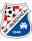 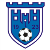  BUSOVAČA –  KLJUČ      BUSOVAČA –  KLJUČ      BUSOVAČA –  KLJUČ     Glavni sudacKukić ArminBugojnoBusovačaBusovačasubota, 01.10.2016.15:30Asistent 1Puzović IgorTravnikDelegat:Solomun Davor (Travnik)Solomun Davor (Travnik)Solomun Davor (Travnik)Asistent 2Mahmutović AjdinTravnik  VITEZ (B) –  KRAJIŠNIK  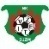 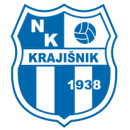   VITEZ (B) –  KRAJIŠNIK    VITEZ (B) –  KRAJIŠNIK    VITEZ (B) –  KRAJIŠNIK  Glavni sudacHalkić HarisSanski MostBužimBužimsubota, 01.10.2016.15:30Asistent 1Hašić RašidCazinDelegat:Cerić Hamid (Zdena)Cerić Hamid (Zdena)Cerić Hamid (Zdena)Asistent 2Šarić LejladBos.Krupa ISKRA –  SLOGA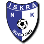 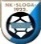  ISKRA –  SLOGA ISKRA –  SLOGA ISKRA –  SLOGAGlavni sudacKurić MuamerJajceBugojnoBugojnosubota, 01.10.2016.15:30Asistent 1Turić LadislavNovi TravnikDelegat:Hušidić Šerif (Vrnograč)Hušidić Šerif (Vrnograč)Hušidić Šerif (Vrnograč)Asistent 2Malkoč AdmirNovi Travnik RADNIK  –  PODGRMEČ  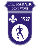 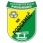  RADNIK  –  PODGRMEČ   RADNIK  –  PODGRMEČ   RADNIK  –  PODGRMEČ  Glavni sudacGelo IvanNovi TravnikDonji VakufDonji Vakufsubota, 01.10.2016.15:30Asistent 1Fajkić Abdulah   TravnikDelegat:Arnaut Nedim (Kaćuni)Arnaut Nedim (Kaćuni)Arnaut Nedim (Kaćuni)Asistent 2Duraković AdisBugojno VLAŠIĆ  –  KISELJAK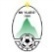 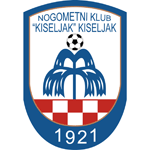  VLAŠIĆ  –  KISELJAK VLAŠIĆ  –  KISELJAK VLAŠIĆ  –  KISELJAKGlavni sudacPoprženović HarisTravnikTurbeTurbesubota, 01.10.2016.15:30Asistent 1Šeho MehmedBugojnoDelegat:Jukić Stipo (Novi Travnik)Jukić Stipo (Novi Travnik)Jukić Stipo (Novi Travnik)Asistent 2Serdarević AlenVitez